Distance-Time Graphs – Practice			Name: _______________________________Mr John will describe the motion of a student. You draw a graph that matches.2. Given a graph, describe the motion of the student. Use words like:
Moving towards, away from, quickly, slowly, stopped, slowing down, speeding up
a)
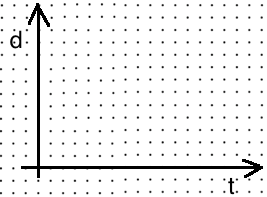 b)
c)
d) 
e) 
f)
g)
h)
a)
 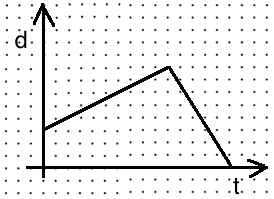 b)
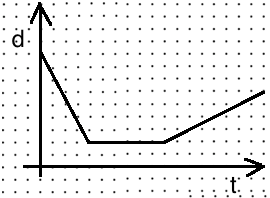 c)
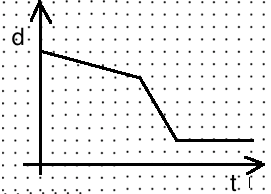 d) 
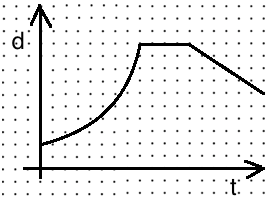 